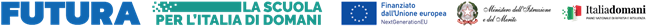 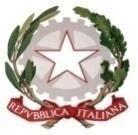 Ministero dell’Istruzione e del MeritoIstituto Comprensivo “ILARIA ALPI”Via Salerno, 1 - 20142 MilanoTel 02 88444696 - Fax 02 88444704e-mail uffici: MIIC8DZ008@istruzione.itposta certificata: MIIC8DZ008@PEC.ISTRUZIONE.ITwww.icilariaalpi.edu.it(All. C1)RELAZIONE FINALE del Coordinatore/CoordinatriceVerifica della Programmazione Educativo-Didattica CLASSE  ………          Anno scolastico ……          Coordinatore prof./prof.ssa:           Dirigente Scolastico dott.ssa Milena Piscozzo	INSEGNANTI (Indicare eventuali interruzioni della continuità superiori ad un mese)	Italiano: 	                                             Laboratori:                                                             	Inglese:				                  Laboratori:Francese:                                                 Strumento:Storia e Geografia:                                    Strumento:         Matematica e Scienze:			         Strumento: 	  Tecnologia	                                             Strumento:	Arte e immagine:                                     		  	Musica: 	I.R.C./Alternativa:	           Sostegno:	N° di STUDENTI: SITUAZIONE CONCLUSIVA DELLA CLASSE1.a Profilo generale della classe [Tenendo conto del piano di lavoro didattico educativo della classe]………………………………………………………………………………………………………………………………………………………………………………………………………………………………………..1.b La classe, a conclusione dell’anno scolastico, risulta essere così distribuita per fasce di livello  1.c   Casi particolari da segnalare:	…………………………………………………………………………………………………………………………………………………………………………………………………………………………………………………………………………………………………………………………………………………………………………………………………………………………………………………… 1.d Valutazione sul raggiungimento degli obiettivi definiti in fase di  programmazione [utilizzare: pienamente raggiunto, parzialmente raggiunto o  non raggiunto]Area Comportamentale………………………………………………………………………………………………………………………………………………………………………………………………………………………………………..………………………………………………………………………………………………………………………………………………………………………………………………………………………………………..Area Didattica………………………………………………………………………………………………………………………………………………………………………………………………………………………………………..……………………………………………………………………………………………………………………………………………………………………………………………………………………………………….. 1.e   Progressi particolari rispetto ai livelli di partenza………………………………………………………………………………………………………………………………………………………………………………………………………………………………………..……………………………………………………………………………………………………………………………………………………………………………………………………………………………………….. 1.f  Eventuali criticità e presumibili cause…………………………………………………………………………………………………………………………………………………………………………………………………………………………………………………………………………………………………………………………………………………………………………………………………………………………………………………………………………………..2. ATTIVITÀ2.a	Attività che hanno portato a risultati positiviIn area comportamentale ………………………………………………………………………………………………………………………………………………………………………………………………………………………………………..………………………………………………………………………………………………………………………………………………………………………………………………………………………………………..In area didattica ………………………………………………………………………………………………………………………………………………………………………………………………………………………………………..………………………………………………………………………………………………………………………………………………………………………………………………………………………………………..2.b	Attività che hanno portato a risultati non conformi alle aspettative [evidenziare le presumibili cause]……………………………………………………………………………………………………………………………………………………………………………………………………………………………………………………………………………………………………………………………………………………………………………………………………………………………………………………………………………………3. ATTIVITA’ DI SUPPORTOIndicare sinteticamente le attività svolte:☐Attività di recupero :☐lavori differenziati ……………………………………………………………………………………………………………☐lavori graduati per fasce di livello ………………………………………………………………………………….☐attività extra-curricolari …………………………………………………………………………………………………                        ☐ adesione a progetti particolari nell’ambito dell’Istituto ………………………………………………☐ Attività specifiche per:…………………………………………………………………………………………………………………………………………………………………………………………………………………………………………………………………………………………(cfr. Piani Didattici Personalizzati)……………………………………………………………………………………………………………………………………………(progetti specifici d’Istituto)……………………………………………………………………………………………………………………………………………☐Attività di potenziamento (previste per la classe, per singoli alunni o per gruppi di alunni):……………………………………………………………………………………………………………………..……..…………………………………………………………………………………………………………………………………………………………......................................................................................................................................................................8. RAPPORTI CON LE FAMIGLIE………………………………………………………………………………………………………………......…………………………………………………………………………………………………………………….…………………………………………………………………………………………………………………….…………………………………………………………………………………………………………………….9. INDICAZIONI E SUGGERIMENTI PER IL PROSSIMO ANNO    SCOLASTICO……………………………………………………………………………………………………………………..……………………………………………………………………………………………………………………..……………………………………………………………………………………………………………………..……………………………………………………………………………………………………………………..Milano, ……………….																Prof./Prof.ssaFascia di LivelloNumero Studenti%Fascia alta (10/9)Fascia medio – alta (9/8)Fascia media (8/7)	Fascia medio bassa (6)Fascia bassa (5/4)	4. PARTECIPAZIONE A PROGETTI PREVISTI DAL PTOF4. PARTECIPAZIONE A PROGETTI PREVISTI DAL PTOF5. PROGETTI INTERDISCIPLINARI STABILITI DAL C.d.C.5. PROGETTI INTERDISCIPLINARI STABILITI DAL C.d.C.6 . USCITE SUL TERRITORIO• Visite a musei e mostre; partecipazione a spettacoli teatrali, rappresentazioni musicali, conferenze, manifestazioni sportive, etc.:• Visite a musei e mostre; partecipazione a spettacoli teatrali, rappresentazioni musicali, conferenze, manifestazioni sportive, etc.:7.  VIAGGI  DI ISTRUZIONE